 PROFILE SUMMARY                                                                              WORK HISTORYA Result oriented Electrical Engineer with 3 years of                      Albahar SME Company, Muscat, Oman     commendable experience in MEP and Solar industry.                                  Asst. Manager – 9/2017 – 3/2018Resourceful in mapping business requirements,                      Developing and implementing processes in line with the preset                    Sentio Engineering Consultancy, Oman  Guidelines.                                                                                                       Electrical Engineer – 6/2016 – 9/2017Merits of Executing various engineering projects as well As coordinating construction, installation and maintain projects                   Winners Construction, Tamil Nadu, IndiaFor Engineering Team                                                                              Jr. Electrical Engineer – 5/2015 – 3/2016 PROFESIONAL ASPIRATION                                                                                 ACHIEVEMENTSScaling new heights of success with Smart work, Hard work &                      1.Quoted and claimed the Solar project installation of Dedication and leaving a mark of excellence on each steps; aiming               solar panels on the canopy of the nimr Oman oil petrolFor challenging assignments with an organization of repute,                           station in Oman Preferably in M.E.P, Solar industry & Other aspects                                         2. Installed and executed more than 200 door access DIU                                                                                                                                     DCM, CCTV in the New Muscat International Aiport EDUCATION                                                                                                               3.Did complicated MEP, Piping, Electrical tray trunkingBachelor’s degree in Electrical and Electronics Engineering           works in the New Muscat International Airport        In Anna University, Chennai in 2015                                                            4.Managed with more than 100 labours on the site Master’s degree in International Business in Annamalai                  5.Got various projects on the interior fit outs.University in 2017                                                                                          6.Taken the company to the next levelCERTIFICATIONS                                                                                                      EXHIBITIONS AND PRESENTATIONSAutoCAD                                                                                                   1. Participated and exhibited solar panels benefits and Autodesk Revit                                                                                          interior fit out in the International Event – The Big ShowPrimavera P7                                                                                             event in Oman Industrial Automation                                                                              2. Presented various project presentations to the clients SOFTWARE PACKAGES                                                                                          AREAS OF EXPERTISEMS Office Packages                                                                                PROJECT MANAGEMENT, ESTIMATIONInternet Applications  SAP                                                                                                              *Tracking project activities based on quality, specifics                                                                                                                                      and approved drawings, skilled in managing site  DRIVING LICENSE                                                                                                      administration involving site inspections INDIA (D/L 20120012714)                                                                                    *Preparing the project evaluation framework to assess                                                                                                                                       the Strengths & identify the areas for improvement; LANGUAGES                                                                                                               ensuring that all the activities are operated as per English, Tamil, Malayalam and Hindi                                                                   policies of the organizationPROFESSIONAL EXPERIENCE: 1Albahar  SME Company, Muscat, OmanAsst. Manager      Job Role and Responsibilities:Reviewing the bid documents and understanding the technical requirements.Quantities takeoff and preparing tender query if there are any discrepancies.Send subcontractor/supplier inquiry, evaluate subcontractor/supplier proposals and negotiating with suppliers.Mailing and preparing the report and documentations Tracked weekly project schedules and anticipated the timelines for specific milestones and completionDeveloped and maintained existing customer relationships through extensive communicationPlayed a pivoted role in streamlining various processesTook various steps to enhance the client satisfactionMaintained quality assuranceProvided the requirements at the spotted timing.PROJECTSSolar panels in the canopy of petrol station, power generation through solar and running the power in the station wholly instead of diesel generator, OmanInterior fit outs tendering for various hotelsRooftop solar panels in off-grid process in shell stations and schools. PROFESSIONAL EXPERIENCE: 2Sentio Engineering Consultancy, Oman       Electrical EngineerJob Role and Responsibilities:Responsible for the supervision of site work and activities of supervisor.Inspecting the materials received from the suppliers / main store.Ensure the availability of adequate quantity of Electrical material.Performance of day to day inspection and test activities in the site.Checking all installations and preliminary worksLed development of quality and management Department Extended support in the engineering projects for application and distribution lighting and power systemsTook control of MEP and ELV SystemsPROJECTSNew Muscat International Airport, Oman (worked for Bechtel and Thales Co. for M.E.P and door access projects).PROFESSIONAL EXPERIENCE: 3 Winners Construction, IndiaJr. Electrical EngineerJob Role and Responsibilities:Implementing strict adherence to safety rules and regulationsProject proposals and quotations preparations Giving necessary feedbacks to the project management on the progress of workProviding the updates of design change and worksELECTRICAL ENGINEERELECTRICAL ENGINEERELECTRICAL ENGINEER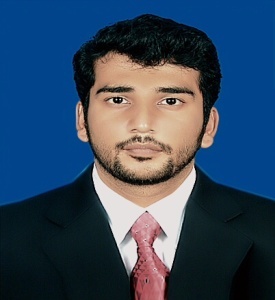 PERSONAL DETAILS                                                                                                                                                                        
     Jibin.381042@2freemail.com 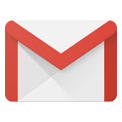            INDIAN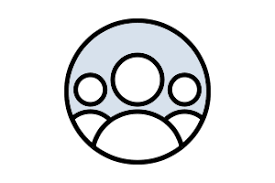 